                                                         О Т Ч Е Тпо участию в первенстве МР Ишимбайский район по весеннему кроссу среди учебных заведений, предприятий и сельских советов, посвященный 70-летию Победы в ВОВ и 75-летию основания г. Ишимбая.Наименование спортивного  мероприятия : Первенство МР Ишимбайский район по весеннему кроссу среди учебных заведений, предприятий и сельских советов, посвященный 70-летию Победы в ВОВ и 75-летию основания г. Ишимбая. Дата проведения : 25.04. 2015 года                                                                                                  Начало соревнования:    11.00Место проведения : ДЮСШ-1 г. Ишимбай.Количество команд принявших участие :    Общее количество участников.Выделено средств. ГСМ-40л АИ-92.Сведения по произошедшим несчастным случаям и травмам .                                    Общее построение.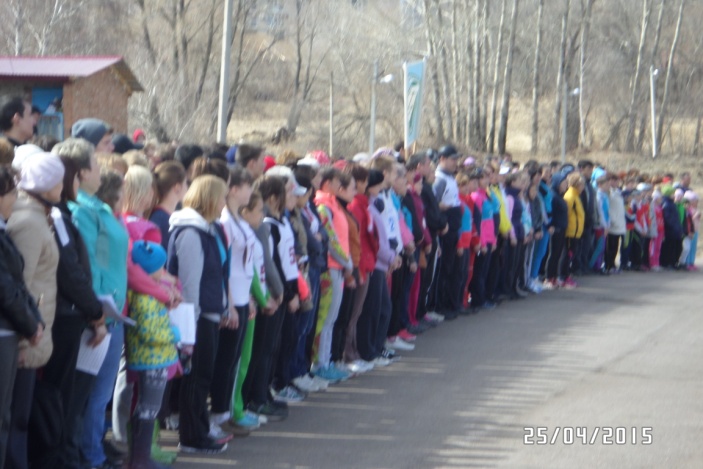 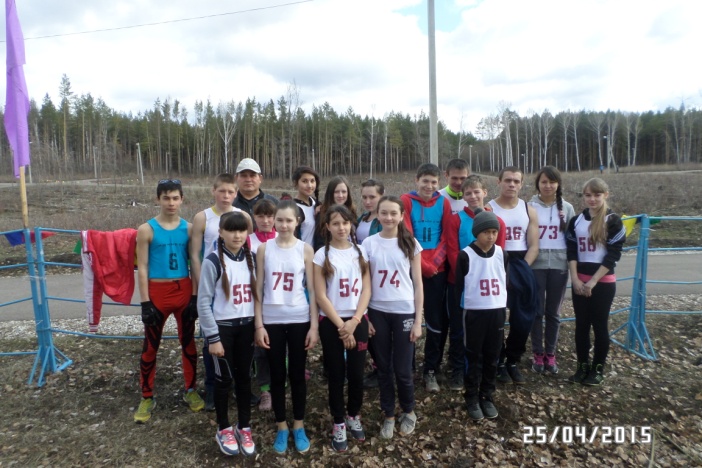 Сборная команда СП Петровский сельсовет.             Николаев Алексей – 3 место на 3000м.Составил методист по спорту Жуков Н. А.